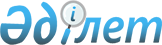 О внесении изменений и дополнений в решение районного маслихата от 24 декабря 2015 года № 373 "О бюджете Каргалинского района на 2016 - 2018 годы"
					
			С истёкшим сроком
			
			
		
					Решение маслихата Каргалинского района Актюбинской области от 29 августа 2016 года № 64. Зарегистрировано Департаментом юстиции Актюбинской области 8 сентября 2016 года № 5057. Срок действия решения - до 1 января 2017 года
      В соответствии со статьями 106, 109 Бюджетного кодекса Республики Казахстан от 4 декабря 2008 года, с пунктом 1 статьи 6 Закона Республики Казахстан от 23 января 2001 года "О местном государственном управлении и самоуправлении в Республике Казахстан", Каргалинский районный маслихат РЕШИЛ:
      1. Внести в решение районного маслихата от 24 декабря 2015 года № 373 "О бюджете Каргалинского района на 2016–2018 годы" (зарегистрированное в Реестре государственной регистрации нормативных правовых актов № 4680, опубликованное 24 февраля 2016 года в районной газете "Карғалы") следующие изменения и дополнения:
      1) в пункте 1:
      в подпункте 1):
      доходы – 
      цифры "2 978 727" заменить цифрами "2 993 349,7",
      в том числе по:
      поступлениям трансфертов -
      цифры "2 498 185" заменить цифрами "2 512 807,7"; 
      в подпункте 2):
      затраты – 
      цифры "3 010 312" заменить цифрами "3 024 934,7".
      в пункте 8:
      в шестом абзаце:
      цифры "433 558" заменить цифрами "431 749";
      в пункте 9:
      в шестом абзаце:
      цифры "12 474" заменить цифрами "8 566";
      в седьмом абзаце:
      цифры "12 088" заменить цифрами "11 567";
      в двенадцатом абзаце:
      цифры "18 194" заменить цифрами "12 884,7";
      пункт 9 дополнить абзацами следующего содержания: 
      19 840 тысяч тенге – на строительство инженерных сетей двухэтажного арендно-коммунального жилого дома по улице Ш.Уалиханова № 4 в селе Бадамша Каргалинского района;
      2 000 тысячи тенге – на предупреждение и ликвидацию чрезвычайных ситуаций;
      4 330 тысячи тенге – на текущий и средний ремонт инфраструктуры (социально-культурные объекты, инженерно-транспортная инфраструктура), жилищно-коммунального хозяйства, благоустройство сел, сельских округов в рамках Программы "Дорожная карта занятости 2020".
      2. Приложения 1, 5 к указанному решению изложить в редакции согласно приложению 1, 2 к настоящему решению. 
      3. Настоящее решение вводится в действие с 1 января 2016 года. Бюджет Каргалинского района на 2016 год Перечень бюджетных программ сельских округов на 2016 год
      продолжение таблицы
					© 2012. РГП на ПХВ «Институт законодательства и правовой информации Республики Казахстан» Министерства юстиции Республики Казахстан
				
      Председатель сессии

Секретарь районного

      районного маслихата

маслихата

      Р.Сактаганов

Н.Заглядова
Приложение 1к решению районного маслихатаот 29 августа 2016 года №64Приложение 1к решению районного маслихатаот 24 декабря 2015 года №373
Категория
Категория
Категория
Категория
Категория
Сумма тысяч тенге
Класс
Класс
Класс
Класс
Сумма тысяч тенге
Подкласс
Подкласс
Подкласс
Сумма тысяч тенге
Специфика
Специфика
Сумма тысяч тенге
Наименование
Сумма тысяч тенге
I.Доходы
2993349,7
1
Налоговые поступления
445938
1
01
Подоходный налог
158600
1
01
2
Индивидуальный подоходный налог
158600
1
03
Социальный налог
121000
1
03
1
Социальный налог
121000
1
04
Hалоги на собственность
139045
1
04
1
Hалоги на имущество
108710
1
04
3
Земельный налог
4535
1
04
4
Hалог на транспортные средства
22900
1
04
5
Единый земельный налог
2900
1
05
Внутренние налоги на товары, работы и услуги
24293
1
05
2
Акцизы
675
1
05
3
Поступления за использование природных и других ресурсов
15153
1
05
4
Сборы за ведение предпринимательской и профессиональной деятельности
8465
1
08
Обязательные платежи, взимаемые за совершение юридически значимых действий и (или) выдачу документов уполномоченными на то государственными органами или должностными лицами
3000
1
08
1
Государственная пошлина
3000
2
Неналоговые поступления
32604
2
01
Доходы от государственной собственности
2004
5
Доходы от аренды имущества, находящегося в государственной собственности
2004
2
06
Прочие неналоговые поступления
30600
2
06
1
Прочие неналоговые поступления
30600
3
Поступления от продажи основного капитала
2000
3
03
Продажа земли и нематериальных активов
2000
3
03
1
Продажа земли
2000
4
Поступления трансфертов 
2512807,7
4
02
Трансферты из вышестоящих органов государственного управления
2512807,7
4
02
2
Трансферты из областного бюджета
2512807,7
Функциональная группа
Функциональная группа
Функциональная группа
Функциональная группа
Функциональная группа
Функциональная группа
Сумма тысяч тенге
Функциональная подгруппа
Функциональная подгруппа
Функциональная подгруппа
Функциональная подгруппа
Функциональная подгруппа
Сумма тысяч тенге
Администратор бюджетных программ
Администратор бюджетных программ
Администратор бюджетных программ
Администратор бюджетных программ
Сумма тысяч тенге
Программа
Программа
Программа
Сумма тысяч тенге
Подпрограмма
Подпрограмма
Сумма тысяч тенге
Наименование
Сумма тысяч тенге
 II. Затраты
3024934,7
01
Государственные услуги общего характера
286112
01
1
Представительные, исполнительные и другие органы, выполняющие общие функции государственного управления
219820
01
1
112
Аппарат маслихата района (города областного значения)
15584
01
1
112
001
Услуги по обеспечению деятельности маслихата района (города областного значения)
15254
003
Капитальные расходы государственного органа
330
01
1
122
Аппарат акима района (города областного значения)
80182
01
1
122
001
Услуги по обеспечению деятельности акима района (города областного значения)
76824
003
Капитальные расходы государственного органа 
3358
01
1
123
Аппарат акима района в городе, города районного значения, поселка, села, сельского округа
124054
01
1
123
001
Услуги по обеспечению деятельности акима района в городе, города районного значения, поселка, села, сельского округа
121039
022
Капитальные расходы государственного органа
3015
2
Финансовая деятельность
18769
452
Отдел финансов района (города областного значения)
18769
452
001
Услуги по реализации государственной политики в области исполнения бюджета и управления коммунальной собственностью района (города областного значения)
17716
003
Проведение оценки имущества в целях налогообложения
678
010
Приватизация, управление коммунальным имуществом, постприватизационная деятельность и регулирование споров, связанных с этим
375
5
Планирование и статистическая деятельность
13908
453
Отдел экономики и бюджетного планирования района (города областного значения)
13908
001
Услуги по реализации государственной политики в области формирования и развития экономической политики, системы государственного планирования
13696
004
Капитальные расходы государственного органа 
212
9
Прочие государственные услуги общего характера
33615
454
Отдел предпринимательства и сельского хозяйства района (города областного значения)
20892
001
Услуги по реализации государственной политики на местном уровне в области развития предпринимательства и сельского хозяйства
20506
007
Капитальные расходы государственного органа
386
458
Отдел жилищно-коммунального хозяйства, пассажирского транспорта и автомобильных дорог района (города областного значения)
12723
001
Услуги по реализации государственной политики на местном уровне в области жилищно-коммунального хозяйства, пассажирского транспорта и автомобильных дорог
12723
02
Оборона
24546
02
1
Военные нужды
981
02
1
122
Аппарат акима района (города областного значения)
981
02
1
122
005
Мероприятия в рамках исполнения всеобщей воинской обязанности
981
2
Организация работы по чрезвычайным ситуациям
23565
122
Аппарат акима района (города областного значения)
23565
122
006
Предупреждение и ликвидация чрезвычайных ситуаций масштаба района (города областного значения)
21813
007
Мероприятия по профилактике и тушению степных пожаров районного (городского) масштаба, а также пожаров в населенных пунктах, в которых не созданы органы государственной противопожарной службы
1752
03
Общественный порядок, безопасность, правовая, судебная, уголовно-исполнительная деятельность
2973
9
Прочие услуги в области общественного порядка и безопасности
2973
458
Отдел жилищно-коммунального хозяйства, пассажирского транспорта и автомобильных дорог района (города областного значения)
2973
458
021
Обеспечение безопасности дорожного движения в населенных пунктах
2973
04
Образование
1919464,5
04
1
Дошкольное воспитание и обучение
180471
464
Отдел образования района (города областного значения)
179471
009
Обеспечение деятельности организаций дошкольного воспитания и обучения
148101
040
Реализация государственного образовательного заказа в дошкольных организациях образования
31370
466
Отдел архитектуры, градостроительства и строительства района (города областного значения)
1000
037
Строительство и реконструкция объектов дошкольного воспитания и обучения
1000
2
Начальное, основное среднее и общее среднее образование
1642029,5
2
123
Аппарат акима района в городе, города районного значения, поселка, села, сельского округа
1209
2
123
005
Организация бесплатного подвоза учащихся до школы и обратно в сельской местности
1209
464
Отдел образования района (города областного значения)
1366166
003
Общеобразовательное обучение
1285960
006
Дополнительное образование для детей
80206
465
Отдел физической культуры и спорта района (города областного значения)
39724
017
Дополнительное образование для детей и юношества по спорту
39724
466
Отдел архитектуры, градостроительства и строительства района (города областного значения)
234930,5
021
Строительство и реконструкция объектов начального, основного среднего и общего среднего образования
234930,5
9
Прочие услуги в области образования
96964
464
Отдел образования района (города областного значения)
96964
001
Услуги по реализации государственной политики на местном уровне в области образования
15036
004
Информатизация системы образования в государственных учреждениях образования района (города областного значения)
6110
005
Приобретение и доставка учебников, учебно-методических комплексов для государственных учреждений образования района (города областного значения)
14417
007
Проведение школьных олимпиад, внешкольных мероприятий и конкурсов районного (городского) масштаба
4673
012
Капитальные расходы государственного органа
2500
015
Ежемесячная выплата денежных средств опекунам (попечителям) на содержание ребенка-сироты (детей-сирот), и ребенка (детей), оставшегося без попечения родителей
11488
029
Обследование психического здоровья детей и подростков и оказание психолого-медико-педагогической консультативной помощи населению
11269
067
Капитальные расходы подведомственных государственных учреждений и организаций
31471
06
Социальная помощь и социальное обеспечение
172538
1
Социальное обеспечение
23420
451
Отдел занятости и социальных программ района (города областного значения)
9150
005
Государственная адресная социальная помощь
150
016
Государственные пособия на детей до 18 лет
9000
464
Отдел образования района (города областного значения)
14270
030
Содержание ребенка (детей), переданного патронатным воспитателям
14270
2
Социальная помощь
127016
2
123
Аппарат акима района в городе, города районного значения, поселка, села, сельского округа
14285
2
123
003
Оказание социальной помощи нуждающимся гражданам на дому
14285
451
Отдел занятости и социальных программ района (города областного значения)
112731
451
002
Программа занятости
50910
004
Оказание социальной помощи на приобретение топлива специалистам здравоохранения, образования, социального обеспечения, культуры, спорта и ветеринарии в сельской местности в соответствии с законодательством Республики Казахстан
7774
006
Оказание жилищной помощи
5550
007
Социальная помощь отдельным категориям нуждающихся граждан по решениям местных представительных органов
41612
017
Обеспечение нуждающихся инвалидов обязательными гигиеническими средствами и предоставление услуг специалистами жестового языка, индивидуальными помощниками в соответствии с индивидуальной программой реабилитации инвалида
6885
023
Обеспечение деятельности центров занятости населения
0
9
Прочие услуги в области социальной помощи и социального обеспечения
22102
451
Отдел занятости и социальных программ района (города областного значения)
22102
451
001
Услуги по реализации государственной политики на местном уровне в области обеспечения занятости и реализации социальных программ для населения
21513
011
Оплата услуг по зачислению, выплате и доставке пособий и других социальных выплат
589
07
Жилищно-коммунальное хозяйство
173695,7
07
1
Жилищное хозяйство
118954
123
Аппарат акима района в городе, города районного значения, поселка, села, сельского округа
4330
027
Ремонт и благоустройство объектов в рамках развития городов и сельских населенных пунктов по Дорожной карте занятости 2020
4330
455
Отдел культуры и развития языков района (города областного значения)
500
024
Ремонт объектов в рамках развития городов и сельских населенных пунктов по Дорожной карте занятости 2020
500
458
Отдел жилищно-коммунального хозяйства, пассажирского транспорта и автомобильных дорог района (города областного значения)
7033
003
Организация сохранения государственного жилищного фонда
6337
049
Проведение энергетического аудита многоквартирных жилых домов 
696
464
Отдел образования района (города областного значения)
6459
026
Ремонт объектов в рамках развития городов и сельских населенных пунктов по Дорожной карте занятости 2020
6459
466
Отдел архитектуры, градостроительства и строительства района (города областного значения)
100632
003
Проектирование и (или) строительство, реконструкция жилья коммунального жилищного фонда
56999
466
004
Проектирование, развитие и (или) обустройство инженерно-коммуникационной инфраструктуры
42713
074
Развитие и/или сооружение недостающих объектов инженерно-коммуникационной инфраструктуры в рамках второго направления Дорожной карты занятости 2020
0
091
Приобретение оборудования для проектов, реализуемых участниками в рамках второго направления Дорожной карты занятости 2020
920
2
Коммунальное хозяйство
28227,7
458
Отдел жилищно-коммунального хозяйства, пассажирского транспорта и автомобильных дорог района (города областного значения)
23374,7
458
012
Функционирование системы водоснабжения и водоотведения
4792
458
026
Организация эксплуатации тепловых сетей, находящихся в коммунальной собственности районов (городов областного значения)
0
027
Организация эксплуатации сетей газификации, находящихся в коммунальной собственности районов (городов областного значения)
2348
028
Развитие коммунального хозяйства
3350
058
Развитие системы водоснабжения и водоотведения в сельских населенных пунктах
12884,7
466
Отдел архитектуры, градостроительства и строительства района (города областного значения)
4853
005
Развитие коммунального хозяйства
4853
3
Благоустройство населенных пунктов
26514
3
123
Аппарат акима района в городе, города районного значения, поселка, села, сельского округа
10134
008
Освещение улиц населенных пунктов
8648
3
123
009
Обеспечение санитарии населенных пунктов
954
011
Благоустройство и озеленение населенных пунктов
532
458
Отдел жилищно-коммунального хозяйства, пассажирского транспорта и автомобильных дорог района (города областного значения)
16380
015
Освещение улиц населенных пунктов
14680
018
Благоустройство и озеленение населенных пунктов
1700
08
Культура, спорт, туризм и информационное пространство
154853
08
1
Деятельность в области культуры
66126
455
Отдел культуры и развития языков района (города областного значения)
65422
455
003
Поддержка культурно-досуговой работы
65422
466
Отдел архитектуры, градостроительства и строительства района (города областного значения)
704
011
Развитие объектов культуры
704
2
Спорт
14140
465
Отдел физической культуры и спорта района (города областного значения)
8875
001
Услуги по реализации государственной политики на местном уровне в сфере физической культуры и спорта
6256
006
Проведение спортивных соревнований на районном (города областного значения) уровне
535
007
Подготовка и участие членов сборных команд района (города областного значения) по различным видам спорта на областных спортивных соревнованиях
694
032
Капитальные расходы подведомственных государственных учреждений и организаций
1390
466
Отдел архитектуры, градостроительства и строительства района (города областного значения)
5265
008
Развитие объектов спорта
5265
3
Информационное пространство
45800
455
Отдел культуры и развития языков района (города областного значения)
37633
455
006
Функционирование районных (городских) библиотек
37229
455
007
Развитие государственного языка и других языков народа Казахстана
404
456
Отдел внутренней политики района (города областного значения)
8167
456
002
Услуги по проведению государственной информационной политики
8167
9
Прочие услуги по организации культуры, спорта, туризма и информационного пространства
28787
455
Отдел культуры и развития языков района (города областного значения)
13511
455
001
Услуги по реализации государственной политики на местном уровне в области развития языков и культуры
9205
010
Капитальные расходы государственного органа
163
032
Капитальные расходы подведомственных государственных учреждений и организаций
4143
456
Отдел внутренней политики района (города областного значения)
15276
456
001
Услуги по реализации государственной политики на местном уровне в области информации, укрепления государственности и формирования социального оптимизма граждан
8244
003
Реализация мероприятий в сфере молодежной политики
7032
10
Сельское, водное, лесное, рыбное хозяйство, особо охраняемые природные территории, охрана окружающей среды и животного мира, земельные отношения
56390
10
1
Сельское хозяйство
24139
453
Отдел экономики и бюджетного планирования района (города областного значения)
10986
099
Реализация мер по оказанию социальной поддержки специалистов
10986
473
Отдел ветеринарии района (города областного значения)
13153
001
Услуги по реализации государственной политики на местном уровне в сфере ветеринарии
6193
005
Обеспечение функционирования скотомогильников (биотермических ям)
3000
006
Организация санитарного убоя больных животных
1000
008
Возмещение владельцам стоимости изымаемых и уничтожаемых больных животных, продуктов и сырья животного происхождения
760
010
Проведение мероприятий по идентификации сельскохозяйственных животных 
2200
474
Отдел сельского хозяйства и ветеринарии района (города областного значения)
0
001
Услуги по реализации государственной политики на местном уровне в сфере сельского хозяйства и ветеринарии
0
003
Капитальные расходы государственного органа
0
006
Организация санитарного убоя больных животных
0
008
Возмещение владельцам стоимости изымаемых и уничтожаемых больных животных, продуктов и сырья животного происхождения
0
012
Проведение мероприятий по идентификации сельскохозяйственных животных 
0
6
Земельные отношения
9256
463
Отдел земельных отношений района (города областного значения)
9256
463
001
Услуги по реализации государственной политики в области регулирования земельных отношений на территории района (города областного значения)
9256
9
Прочие услуги в области сельского, водного, лесного, рыбного хозяйства, охраны окружающей среды и земельных отношений
22995
473
Отдел ветеринарии района (города областного значения)
22995
011
Проведение противоэпизоотических мероприятий
22995
474
Отдел сельского хозяйства и ветеринарии района (города областного значения)
0
013
Проведение противоэпизоотических мероприятий
0
11
Промышленность, архитектурная, градостроительная и строительная деятельность
8879
2
Архитектурная, градостроительная и строительная деятельность
8879
466
Отдел архитектуры, градостроительства и строительства района (города областного значения)
8879
466
001
Услуги по реализации государственной политики в области строительства, улучшения архитектурного облика городов, районов и населенных пунктов области и обеспечению рационального и эффективного градостроительного освоения территории района (города областного значения)
8879
12
Транспорт и коммуникации
141072
12
1
Автомобильный транспорт
141072
12
1
123
Аппарат акима района в городе, города районного значения, поселка, села, сельского округа
2900
12
1
123
013
Обеспечение функционирования автомобильных дорог в городах районного значения, поселках, селах, сельских округах
2900
458
Отдел жилищно-коммунального хозяйства, пассажирского транспорта и автомобильных дорог района (города областного значения)
138172
458
023
Обеспечение функционирования автомобильных дорог
23543
045
Капитальный и средний ремонт автомобильных дорог районного значения и улиц населенных пунктов
114629
13
Прочие
28219
3
Поддержка предпринимательской деятельности и защита конкуренции
1080
454
Отдел предпринимательства и сельского хозяйства района (города областного значения)
1080
006
Поддержка предпринимательской деятельности
1080
469
Отдел предпринимательства района (города областного значения)
0
001
Услуги по реализации государственной политики на местном уровне в области развития предпринимательства
0
003
Поддержка предпринимательской деятельности
0
007
Поддержка частного предпринимательства в рамках Единой программы поддержки и развития бизнеса "Дорожная карта бизнеса 2020"
0
9
Прочие
27139
123
Аппарат акима района в городе, города районного значения, поселка, села, сельского округа
16024
040
Реализация мер по содействию экономическому развитию регионов в рамках Программы "Развитие регионов" до 2020 года
16024
452
Отдел финансов района (города областного значения)
9611
452
012
Резерв местного исполнительного органа района (города областного значения)
9611
455
Отдел культуры и развития языков района (города областного значения)
531
040
Реализация мер по содействию экономическому развитию регионов в рамках Программы "Развитие регионов"до 2020 года
531
464
Отдел образования района (города областного значения)
973
041
Реализация мер по содействию экономическому развитию регионов в рамках Программы "Развитие регионов"до 2020 года
973
15
Трансферты
56192,5
1
Трансферты
56192,5
452
Отдел финансов района (города областного значения)
56192,5
006
Возврат неиспользованных (недоиспользованных) целевых трансфертов
2212,5
024
Целевые текущие трансферты в вышестоящие бюджеты в связи с передачей функций государственных органов из нижестоящего уровня государственного управления в вышестоящий
8235
051
Трансферты органам местного самоуправления
45745
III. Чистое бюджетное кредитование 
19387
 Бюджетные кредиты
31815
10
Сельское, водное, лесное, рыбное хозяйство, особо охраняемые природные территории, охрана окружающей среды и животного мира, земельные отношения
31815
10
1
Сельское хозяйство
31815
453
Отдел экономики и бюджетного планирования района (города областного значения)
31815
006
Бюджетные кредиты для реализации мер социальной поддержки специалистов
31815
Категория
Категория
Категория
Категория
Категория
Сумма тысяч тенге
Класс
Класс
Класс
Класс
Сумма тысяч тенге
Подкласс
Подкласс
Подкласс
Сумма тысяч тенге
Специфика
Специфика
Сумма тысяч тенге
Наименование
Сумма тысяч тенге
5
Погашение бюджетных кредитов
12428
01
Погашение бюджетных кредитов
12428
1
Погашение бюджетных кредитов, выданных из государственного бюджета
12428
Функциональная группа
Функциональная группа
Функциональная группа
Функциональная группа
Функциональная группа
Функциональная группа
Сумма тысяч тенге
Функциональная подгруппа
Функциональная подгруппа
Функциональная подгруппа
Функциональная подгруппа
Функциональная подгруппа
Сумма тысяч тенге
Администратор бюджетных программ
Администратор бюджетных программ
Администратор бюджетных программ
Администратор бюджетных программ
Сумма тысяч тенге
Программа
Программа
Программа
Сумма тысяч тенге
Подпрограмма
Подпрограмма
Сумма тысяч тенге
Наименование
Сумма тысяч тенге
IV. Сальдо по операциям с финансовыми активами
0
Приобретение финансовых активов
0
13
Прочие 
0
9
Прочие 
0
452
Отдел финансов района (города областного значения)
0
014
Формирование или увеличение уставного капитала юридических лиц
0
V. Дефицит (профицит) бюджета 
-50972
VI. Финансирование дефицита (использование профицита) бюджета
50972
Категория
Категория
Категория
Категория
Категория
Сумма тысяч тенге
Класс
Класс
Класс
Класс
Сумма тысяч тенге
Подкласс
Подкласс
Подкласс
Сумма тысяч тенге
Специфика
Специфика
Сумма тысяч тенге
Наименование
Сумма тысяч тенге
7
 Поступления займов
31815
01
 Внутренние государственные займы
31815
2
Договоры займа
31815
Функциональная группа
Функциональная группа
Функциональная группа
Функциональная группа
Функциональная группа
Функциональная группа
Сумма тысяч тенге
Функциональная подгруппа
Функциональная подгруппа
Функциональная подгруппа
Функциональная подгруппа
Функциональная подгруппа
Сумма тысяч тенге
Администратор бюджетных программ
Администратор бюджетных программ
Администратор бюджетных программ
Администратор бюджетных программ
Сумма тысяч тенге
Программа
Программа
Программа
Сумма тысяч тенге
Подпрограмма
Подпрограмма
Сумма тысяч тенге
Наименование
Сумма тысяч тенге
16
Погашение займов
12441,1
16
1
Погашение займов
12441,1
16
1
452
Отдел финансов района (города областного значения)
12441,1
16
1
452
008
Погашение долга местного исполнительного органа перед вышестоящим бюджетом
12428
021
Возврат неиспользованных бюджетных кредитов, выданных из местного бюджета
13,1
Категория
Категория
Категория
Категория
Категория
Сумма тысяч тенге
Класс
Класс
Класс
Класс
Сумма тысяч тенге
Подкласс
Подкласс
Подкласс
Сумма тысяч тенге
Специфика
Специфика
Сумма тысяч тенге
Наименование
Сумма тысяч тенге
8
Используемые остатки бюджетных средств
31598,1
01
01
Остатки бюджетных средств
31598,1
16
1
1
Свободные остатки бюджетных средств
31598,1Приложение 2 к решению районного маслихата от 29 августа 2016 года № 64Приложение 5 к решению районного маслихата от 24 декабря 2015 года № 373
001
022
003
005
008
Наименование аульных (сельских) округов
Услуги по обеспечению деятельности акима района в городе, города районного значения, поселка, села, сельского округа
Капитальные расходы государственного органа
Оказание социальной помощи нуждающимся гражданам на дому
Организация бесплатного подвоза учащихся до школы и обратно в сельской местности 
Освещение улиц населенных пунктов
Алимбетовский сельский округ
12474
292
1459
84
0
Ащылысайский сельский округ
15317
423
2125
0
0
Бадамшинский сельский округ 
23759
250
5945
263
6550
Велиховский сельский округ
11467
250
0
0
0
Желтауский сельский округ
16384
250
1167
125
0
Кемпирсайский сельский округ
13157
250
447
472
0
Кос-Истекский сельский округ
15418
578
3142
13
0
Степной сельский округ
13063
722
0
252
2098
Итого
121039
3015
14285
1209
8648
009
011
013
040
Всего
Наименование аульных (сельских) округов
Обеспечение санитарии населенных пунктов
Благоустройство и озеленение населенных пунктов
Обеспечение функционирования автомобильных дорог в городах районного значения, поселках, селах, сельских округах
Реализация мер по содействию экономическому развитию регионов в рамках Программы "Развитие регионов" 
Всего
Алимбетовский сельский округ
53
220
0
1585
16167
Ащылысайский сельский округ
395
0
0
1629
19889
Бадамшинский сельский округ 
0
0
804
4949
42520
Велиховский сельский округ
0
0
474
539
12730
Желтауский сельский округ
416
312
0
3568
22222
Кемпирсайский сельский округ
90
0
819
0
15235
Кос-Истекский сельский округ
0
0
0
3067
22218
Степной сельский округ
0
0
803
687
17625
Итого
954
532
2900
16024
168606